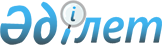 О назначении Касымова К. Н. начальником Службы государственной охраны Республики КазахстанУказ Президента Республики Казахстан от 16 января 2020 года № 245
      Назначить Касымова Калмуханбета Нурмуханбетовича начальником Службы государственной охраны Республики Казахстан.       
					© 2012. РГП на ПХВ «Институт законодательства и правовой информации Республики Казахстан» Министерства юстиции Республики Казахстан
				
      Президент Республики Казахстан

К. ТОКАЕВ    
